	Ginebra, 12 de diciembre de 2014Muy Señora mía/Muy Señor mío:1	Me complace informarle de que se celebrará un taller sobre "Calidad de servicio y calidad percibida de los servicios multimedios en las redes emergentes" en Estambul, Turquía, del 9 al 11 de febrero de 2015, ambos inclusive. El amable anfitrión del evento será Türk Telekom (Turquía).El lugar de celebración exacto se indicará en su momento en el sitio web del evento http://www.itu.int/en/ITU-T/Workshops-and-Seminars/qos/022015/Pages/default.aspx El taller comenzará a las 10.00 horas del primer día. La inscripción de participantes comenzará a las 09.00 horas. En las pantallas situadas en las entradas del lugar de celebración podrá encontrar información detallada sobre las salas de reunión.2	Los debates se celebrarán únicamente en inglés.3	La participación está abierta a los Estados Miembros, a los Miembros de Sector, a los Asociados y a las Instituciones Académicas de la UIT, y a cualquier persona de un país que sea miembro de la UIT y desee contribuir a los trabajos. Esto incluye a las personas que también sean miembros de organizaciones nacionales, regionales e internacionales. La participación en el Taller es gratuita, pero no se concederán becas. 4	Los principales objetivos del Taller son los siguientes:•	Ofrecer una visión general de las actividades y la labor de normalización de la CE 12 del UIT-T en general;•	Discutir acerca de la calidad de servicio (QoS) y la calidad percibida (QoE) de los servicios multimedios en las redes emergentes;•	Intercambiar información sobre QoS y QoE en términos de normalización, prácticas óptimas, marcos de QoS, aspectos reglamentarios y de explotación, evaluación de los parámetros de QoS para distintos servicios, métodos de evaluación de la calidad de funcionamiento de los multimedios, etc.5	Este taller estará destinado a una gama de expertos que abarca proveedores de servicios, fabricantes, Instituciones Académicas y organismos reguladores de países de todo el mundo, en especial de Turquía y de las regiones de Europa, Asia y África.6	En el sitio web del UIT-T se podrá consultar un proyecto de programa del taller y las presentaciones, en la siguiente dirección: http://www.itu.int/en/ITU-T/Workshops-and-Seminars/qos/022015/Pages/default.aspx. Este sitio web se actualizará a medida que se disponga de información nueva o modificada.7	En el sitio web del UIT-T se podrá consultar también información general destinada a los participantes y relativa al alojamiento en hoteles, transporte y requisitos de visado, en el sitio web del UIT-T: http://www.itu.int/en/ITU-T/Workshops-and-Seminars/qos/022015/Pages/default.aspx.8	Para que la TSB pueda tomar las disposiciones necesarias para la organización del taller, le agradecería que se inscribiese a través del formulario en línea (http://www.itu.int/en/ITU-T/Workshops-and-Seminars/qos/022015/Pages/default.aspx) a la mayor brevedad y a más tardar el 23 de enero de 2015. Sírvase tomar nota de que la preinscripción de los participantes en los talleres se lleva a cabo exclusivamente en línea.9	Le recuerdo que los ciudadanos de algunos países necesitan un visado para poder entrar y permanecer cierto tiempo en Turquía. El visado debe obtenerse en la oficina (embajada o consulado) que representa a Turquía en su país o, en su defecto, en la más próxima a su país de partida. Se podrá consultar información adicional sobre los requisitos de visado en el sitio web del taller, en la siguiente dirección: http://www.itu.int/en/ITU-T/Workshops-and-Seminars/qos/022015/Pages/default.aspx. Lo saluda atentamente,Malcolm Johnson
Director de la Oficina 
de Normalización de las TelecomunicacionesOficina de Normalización
de las Telecomunicaciones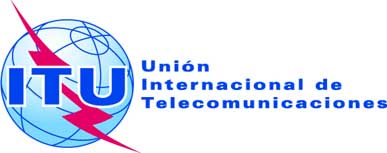 Ref.:Contacto:
Tel.:Fax:Circular TSB 131TSB Workshops/H.O.Hiroshi Ota
+41 22 730 6356
+41 22 730 5853-	A las Administraciones de los Estados Miembros de la Unión;-	A los Miembros del Sector UIT-T;-	A los Asociados del UIT-T;-	A las Instituciones Académicas del UIT-TCorreo-e:tsbworkshops@itu.int Copia:-	A los Presidentes y Vicepresidentes de las Comisiones de Estudio del UIT-T;-	Al Director de la Oficina de Desarrollo de las Telecomunicaciones;-	Al Director de la Oficina de Radiocomunicaciones;-	Al Coordinador de la UIT para la región de Europa, BDT;-	A la Misión Permanente de Turquía en GinebraAsunto:Taller sobre "Calidad de servicio y calidad percibida de los servicios multimedios en las redes emergentes" 
(Estambul, Turquía, 9-11 de febrero de 2015) 